Präsens – Verben mit VokalvechselFAHRENfahrfen = Infinitivfahr + EndungenSg.ich			fahr - e		du			fähr - ster, sie, es		fähr - tPl.wir			fahr - enihr			fahr - tSie, sie		fahr - enLAUFENgehen = Infinitivgeh + EndungenSg.ich			lauf - ________		du			läuf - ________er, sie, es		läuf - ________Pl.wir			lauf - ________ihr			lauf - ________Sie, sie		lauf - ________Weitere Beispiele: http://www.vocabulix.com/konjugation/gehen.html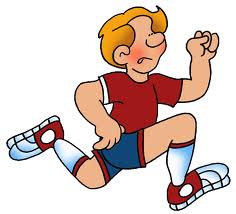 